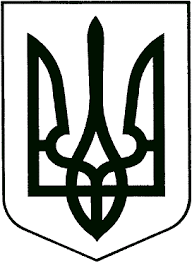 УКРАЇНАЖИТОМИРСЬКА ОБЛАСТЬНОВОГРАД-ВОЛИНСЬКА МІСЬКА РАДАВИКОНАВЧИЙ КОМІТЕТРІШЕННЯвід 11.08.2021 №200Про містобудівну діяльність    Керуючись підпунктом 8 пункту а статті 30, статтею 40 Закону України „Про місцеве самоврядування в Україні“, законами України „Про регулювання містобудівної діяльності“, „Про благоустрій населених пунктів“, наказом Міністерства регіонального розвитку, будівництва та житлово-комунального господарства України від 21.10.2011 №244 „Про затвердження Порядку розміщення тимчасових споруд для провадження підприємницької діяльності“, Генеральним планом міста Новограда-Волинського, затвердженим рішенням міської ради від 11.09.2008 №373, враховуючи заяви, відповідні документи, виконавчий комітет міської радиВИРІШИВ:    1. Дозволити управлінню містобудування, архітектури та земельних відносин міської ради перереєструвати для подальшої експлуатації тимчасовий торговельний павільйон на вулиці Вокзальній, 17-Ж у місті Новограді-Волинському з фізичної особи Шкабари Богдана Олександровича на фізичну особу-підприємця Ушакову Любов Петрівну за умови виконання пункту 4 цього рішення.     Підстава: договір дарування тимчасового торговельного павільйону від 18.03.2021 зареєстровано в реєстрі за №873, договір оренди землі від 06.05.2021, витяг з Державного реєстру речових прав на нерухоме майно про реєстрацію іншого речового права від 15.06.2021 індексний №261573960.    2. Взяти до уваги наміри фізичної особи-підприємця Павлюк Наталії Іванівни про можливість розміщення тимчасової споруди для провадження підприємницької діяльності на вулиці Дружби, 93-Б у місті Новограді-Волинському за умови виконання пункту 4 цього рішення.    Підстава: договір оренди землі від 31.07.2020, витяг з Державного реєстру речових прав на нерухоме майно про реєстрацію іншого речового права від 06.07.2021 індексний №264615838.    3. Управлінню містобудування, архітектури та земельних відносин міської ради визначити відповідність вищевказаних намірів будівельним нормам.    4. Фізичним особам-підприємцям звернутися до управління містобудування, архітектури та земельних відносин міської ради для отримання паспортів прив’язки тимчасових споруд для провадження підприємницької діяльності.    5. Контроль за виконанням цього рішення покласти на міського голову   Боровця М.П.Міський голова                                                                                          М.П. Боровець